Verlag Dr. W. Hopf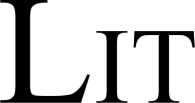 Berlin - Münster - London - Wien - ZürichSchumannstr. 7c	Tel. 0049 -(0)30 280 40 880D-10117 Berlin	Fax 0049 -(0)30 280 40 882Germany	E-Mail: berlin@lit-verlag.dehttp://www.lit-verlag.deundHistorický ústav Akademie věd ČR, v.v.i. (vertreten durch den Direktor Doc. PhDr. Martin Holý, Ph.D.)Prosecká 76190 00 Praha 9Tschechische Republik (im weiterem Historický ústav)	Dieser Vertragsnachtrag wird geschlossen anknüpfend an den Vertrag vom 10./17. Juli 2018, der geschlossen wurde über die Herausgabe des Buches Mlada Holá - Martin Holý, Titel: Das Studentenkolleg der Böhmischen Nation der Prager Universität. Edition der Rechnungen (1541–1611). Da die Verfasser ein umfangreicheres Manuskript abgegeben haben, als im ursprünglichen Vertrag vorgesehen war, sind beim Verlag mit der Herausgabe verbundene Mehrkosten entstanden. Der Unterschied entgegen dem im ursprünglichen Vertrag festgelegten Preis beträgt 494,69,- EUR. Historický ústav verpflichtet sich, diesen Betrag aufgrund einer ausgestellten Rechnung innerhalb von 30 Tagen ab Erhalt der Rechnung an den Verlag zu bezahlen.Berlin, den  						            Prag 26. 2. 2019LIT VerlagD-48 159 Münster Fresnostr. 2 Tel. 0049-(0)251-62032-0 Fax 0049-(0)251-231972 E-Mail: lit@lit-verlag.de
London WC 1 H8HH c/o D. Styan 9 Keilet House Tankerton Street E-Mail: london@lit-verlag.deLlT Verlag GmbH & Co. KG Wien - ZürichA-1080Wien Krotenthallergasse 10/8 Tel. 0043-(0) 1-4095661 Fax 0043-(0) 1-4095697 E-Mail: wien@lit-verlag.at
CH-8032 Zürich Klosbachstrasse 107 Tel. 0041-(0)44-251 75 05 Fax 0041-(0)44-251 75 06 E-Mail: zuerich@lit-verlag.chLlT Verlag Dr. W.Hopf Volksbank Münster 106 179 600 (BLZ 401 600 50)IBAN DE65 401 600 500 106 179 600 BIC GENODEM 1MSC